  Third CHURCH                                                                                        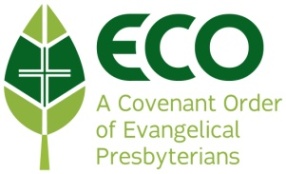            500 Forest Avenue, Henrico, VA 23229           804.282.4645  Fax: 804.282.5992               Wedding Request Form                                                  Complete Electronic File and e-mail to AndiR@thirdrva.org                                                                   BRIDE’S INFORMATION            Third Member     EEF Member    CWC Member   CAC Member  RegularAttenderBRIDE’S INFORMATION            Third Member     EEF Member    CWC Member   CAC Member  RegularAttenderBRIDE’S INFORMATION            Third Member     EEF Member    CWC Member   CAC Member  RegularAttenderBRIDE’S INFORMATION            Third Member     EEF Member    CWC Member   CAC Member  RegularAttenderBRIDE’S INFORMATION            Third Member     EEF Member    CWC Member   CAC Member  RegularAttenderBRIDE’S INFORMATION            Third Member     EEF Member    CWC Member   CAC Member  RegularAttenderBRIDE’S INFORMATION            Third Member     EEF Member    CWC Member   CAC Member  RegularAttenderBRIDE’S INFORMATION            Third Member     EEF Member    CWC Member   CAC Member  RegularAttenderBRIDE’S INFORMATION            Third Member     EEF Member    CWC Member   CAC Member  RegularAttenderBRIDE’S INFORMATION            Third Member     EEF Member    CWC Member   CAC Member  RegularAttenderBRIDE’S INFORMATION            Third Member     EEF Member    CWC Member   CAC Member  RegularAttenderBRIDE’S INFORMATION            Third Member     EEF Member    CWC Member   CAC Member  RegularAttenderBRIDE’S INFORMATION            Third Member     EEF Member    CWC Member   CAC Member  RegularAttenderBRIDE’S INFORMATION            Third Member     EEF Member    CWC Member   CAC Member  RegularAttenderBRIDE’S INFORMATION            Third Member     EEF Member    CWC Member   CAC Member  RegularAttenderBRIDE’S INFORMATION            Third Member     EEF Member    CWC Member   CAC Member  RegularAttenderBRIDE’S INFORMATION            Third Member     EEF Member    CWC Member   CAC Member  RegularAttenderBRIDE’S INFORMATION            Third Member     EEF Member    CWC Member   CAC Member  RegularAttenderBRIDE’S INFORMATION            Third Member     EEF Member    CWC Member   CAC Member  RegularAttenderFull Name:Full Name:Full Name:	Last	Last	Last	Last	Last	Last	Last	Last	Last	LastFirstFirstFirstFirstFirstFirstFirstM.I.M.I.Address:Street AddressStreet AddressStreet AddressStreet AddressStreet AddressStreet AddressStreet AddressStreet AddressStreet AddressStreet AddressStreet AddressStreet AddressStreet AddressStreet AddressStreet AddressApartment/Unit #Apartment/Unit #CityCityCityCityCityCityCityCityCityCityCityStateStateStateStateZIP CodeZIP CodeHome Phone:Home Phone:Home Phone:Home Phone:(     )     -     (     )     -     (     )     -     (     )     -     (     )     -     Work Phone:Work Phone:Work Phone:(     )     -     (     )     -     (     )     -     (     )     -     (     )     -     (     )     -     (     )     -     Cell Phone:Cell Phone:Cell Phone:Cell Phone:(     )     -     (     )     -     (     )     -     (     )     -     (     )     -     E-Mail:E-Mail:E-Mail:GROOM’S INFORMATION         Third Member     EEF Member    CWC Member   CAC Member  RegularAttenderGROOM’S INFORMATION         Third Member     EEF Member    CWC Member   CAC Member  RegularAttenderGROOM’S INFORMATION         Third Member     EEF Member    CWC Member   CAC Member  RegularAttenderGROOM’S INFORMATION         Third Member     EEF Member    CWC Member   CAC Member  RegularAttenderGROOM’S INFORMATION         Third Member     EEF Member    CWC Member   CAC Member  RegularAttenderGROOM’S INFORMATION         Third Member     EEF Member    CWC Member   CAC Member  RegularAttenderGROOM’S INFORMATION         Third Member     EEF Member    CWC Member   CAC Member  RegularAttenderGROOM’S INFORMATION         Third Member     EEF Member    CWC Member   CAC Member  RegularAttenderGROOM’S INFORMATION         Third Member     EEF Member    CWC Member   CAC Member  RegularAttenderGROOM’S INFORMATION         Third Member     EEF Member    CWC Member   CAC Member  RegularAttenderGROOM’S INFORMATION         Third Member     EEF Member    CWC Member   CAC Member  RegularAttenderGROOM’S INFORMATION         Third Member     EEF Member    CWC Member   CAC Member  RegularAttenderGROOM’S INFORMATION         Third Member     EEF Member    CWC Member   CAC Member  RegularAttenderGROOM’S INFORMATION         Third Member     EEF Member    CWC Member   CAC Member  RegularAttenderGROOM’S INFORMATION         Third Member     EEF Member    CWC Member   CAC Member  RegularAttenderGROOM’S INFORMATION         Third Member     EEF Member    CWC Member   CAC Member  RegularAttenderGROOM’S INFORMATION         Third Member     EEF Member    CWC Member   CAC Member  RegularAttenderGROOM’S INFORMATION         Third Member     EEF Member    CWC Member   CAC Member  RegularAttenderGROOM’S INFORMATION         Third Member     EEF Member    CWC Member   CAC Member  RegularAttenderFull Name:Full Name:Full Name:	Last	Last	Last	Last	Last	Last	Last	Last	Last	LastFirstFirstFirstFirstFirstFirstFirstM.I.M.I.Address:Street AddressStreet AddressStreet AddressStreet AddressStreet AddressStreet AddressStreet AddressStreet AddressStreet AddressStreet AddressStreet AddressStreet AddressStreet AddressStreet AddressStreet AddressApartment/Unit #Apartment/Unit #CityCityCityCityCityCityCityCityCityCityCityStateStateStateStateZIP CodeZIP CodeHome Phone:Home Phone:Home Phone:Home Phone:(     )     -     (     )     -     (     )     -     (     )     -     (     )     -     Work Phone:Work Phone:Work Phone:(     )     -     (     )     -     (     )     -     (     )     -     (     )     -     (     )     -     (     )     -     Cell Phone:Cell Phone:Cell Phone:Cell Phone:(     )     -     (     )     -     (     )     -     (     )     -     (     )     -     E-Mail:E-Mail:E-Mail:*Note:  Only one wedding will be scheduled on any given Saturday.  6:00 pm is the latest a wedding may begin.  Receptions being held at Third on Saturday must end by 10:00 pm to allow the Fellowship Hall to be set up for the Sunday worship service.*Note:  Only one wedding will be scheduled on any given Saturday.  6:00 pm is the latest a wedding may begin.  Receptions being held at Third on Saturday must end by 10:00 pm to allow the Fellowship Hall to be set up for the Sunday worship service.*Note:  Only one wedding will be scheduled on any given Saturday.  6:00 pm is the latest a wedding may begin.  Receptions being held at Third on Saturday must end by 10:00 pm to allow the Fellowship Hall to be set up for the Sunday worship service.*Note:  Only one wedding will be scheduled on any given Saturday.  6:00 pm is the latest a wedding may begin.  Receptions being held at Third on Saturday must end by 10:00 pm to allow the Fellowship Hall to be set up for the Sunday worship service.*Note:  Only one wedding will be scheduled on any given Saturday.  6:00 pm is the latest a wedding may begin.  Receptions being held at Third on Saturday must end by 10:00 pm to allow the Fellowship Hall to be set up for the Sunday worship service.*Note:  Only one wedding will be scheduled on any given Saturday.  6:00 pm is the latest a wedding may begin.  Receptions being held at Third on Saturday must end by 10:00 pm to allow the Fellowship Hall to be set up for the Sunday worship service.*Note:  Only one wedding will be scheduled on any given Saturday.  6:00 pm is the latest a wedding may begin.  Receptions being held at Third on Saturday must end by 10:00 pm to allow the Fellowship Hall to be set up for the Sunday worship service.*Note:  Only one wedding will be scheduled on any given Saturday.  6:00 pm is the latest a wedding may begin.  Receptions being held at Third on Saturday must end by 10:00 pm to allow the Fellowship Hall to be set up for the Sunday worship service.*Note:  Only one wedding will be scheduled on any given Saturday.  6:00 pm is the latest a wedding may begin.  Receptions being held at Third on Saturday must end by 10:00 pm to allow the Fellowship Hall to be set up for the Sunday worship service.*Note:  Only one wedding will be scheduled on any given Saturday.  6:00 pm is the latest a wedding may begin.  Receptions being held at Third on Saturday must end by 10:00 pm to allow the Fellowship Hall to be set up for the Sunday worship service.*Note:  Only one wedding will be scheduled on any given Saturday.  6:00 pm is the latest a wedding may begin.  Receptions being held at Third on Saturday must end by 10:00 pm to allow the Fellowship Hall to be set up for the Sunday worship service.*Note:  Only one wedding will be scheduled on any given Saturday.  6:00 pm is the latest a wedding may begin.  Receptions being held at Third on Saturday must end by 10:00 pm to allow the Fellowship Hall to be set up for the Sunday worship service.*Note:  Only one wedding will be scheduled on any given Saturday.  6:00 pm is the latest a wedding may begin.  Receptions being held at Third on Saturday must end by 10:00 pm to allow the Fellowship Hall to be set up for the Sunday worship service.*Note:  Only one wedding will be scheduled on any given Saturday.  6:00 pm is the latest a wedding may begin.  Receptions being held at Third on Saturday must end by 10:00 pm to allow the Fellowship Hall to be set up for the Sunday worship service.*Note:  Only one wedding will be scheduled on any given Saturday.  6:00 pm is the latest a wedding may begin.  Receptions being held at Third on Saturday must end by 10:00 pm to allow the Fellowship Hall to be set up for the Sunday worship service.*Note:  Only one wedding will be scheduled on any given Saturday.  6:00 pm is the latest a wedding may begin.  Receptions being held at Third on Saturday must end by 10:00 pm to allow the Fellowship Hall to be set up for the Sunday worship service.*Note:  Only one wedding will be scheduled on any given Saturday.  6:00 pm is the latest a wedding may begin.  Receptions being held at Third on Saturday must end by 10:00 pm to allow the Fellowship Hall to be set up for the Sunday worship service.*Note:  Only one wedding will be scheduled on any given Saturday.  6:00 pm is the latest a wedding may begin.  Receptions being held at Third on Saturday must end by 10:00 pm to allow the Fellowship Hall to be set up for the Sunday worship service.*Note:  Only one wedding will be scheduled on any given Saturday.  6:00 pm is the latest a wedding may begin.  Receptions being held at Third on Saturday must end by 10:00 pm to allow the Fellowship Hall to be set up for the Sunday worship service.WEDDING DETAILSWEDDING DETAILSWEDDING DETAILSWEDDING DETAILSWEDDING DETAILSWEDDING DETAILSWEDDING DETAILSWEDDING DETAILSWEDDING DETAILSWEDDING DETAILSWEDDING DETAILSWEDDING DETAILSWEDDING DETAILSWEDDING DETAILSWEDDING DETAILSWEDDING DETAILSWEDDING DETAILSWEDDING DETAILSWEDDING DETAILSWedding date requested:Wedding date requested:Wedding date requested:Wedding date requested:Wedding date requested:   /    /        /    /     Time:Est. # of guests:Est. # of guests:Est. # of guests:Est. # of guests:Est. # of guests:Reception at Third?Reception at Third?Reception at Third?Reception at Third?Reception at Third?  Yes    No  Yes    NoTime: Est. # of guests: Est. # of guests: Est. # of guests: Est. # of guests: Est. # of guests:Rehearsal at Third?Rehearsal at Third?Rehearsal at Third?Rehearsal at Third?Rehearsal at Third?  Yes    No  Yes    NoTime:Rehearsal dinner at Third?Rehearsal dinner at Third?Rehearsal dinner at Third?Rehearsal dinner at Third?Rehearsal dinner at Third?  Yes    No  Yes    NoTime: Est. # of guests: Est. # of guests: Est. # of guests: Est. # of guests: Est. # of guests:Requested Minister to Officiate:Requested Minister to Officiate:Requested Minister to Officiate:Requested Minister to Officiate:Requested Minister to Officiate:Requested Minister to Officiate:Requested Third Wedding Coordinator:Requested Third Wedding Coordinator:Requested Third Wedding Coordinator:Requested Third Wedding Coordinator:Requested Third Wedding Coordinator:Requested Third Wedding Coordinator:I will adhere to Third’s wedding policies and procedures.I will adhere to Third’s wedding policies and procedures.I will adhere to Third’s wedding policies and procedures.I will adhere to Third’s wedding policies and procedures.I will adhere to Third’s wedding policies and procedures.I will adhere to Third’s wedding policies and procedures.I will adhere to Third’s wedding policies and procedures.I will adhere to Third’s wedding policies and procedures.I will adhere to Third’s wedding policies and procedures.I will adhere to Third’s wedding policies and procedures.I will adhere to Third’s wedding policies and procedures.I will adhere to Third’s wedding policies and procedures.I will adhere to Third’s wedding policies and procedures.I will adhere to Third’s wedding policies and procedures.I will adhere to Third’s wedding policies and procedures.I will adhere to Third’s wedding policies and procedures.I will adhere to Third’s wedding policies and procedures.I will adhere to Third’s wedding policies and procedures.I will adhere to Third’s wedding policies and procedures.Signature of Applicant:Signature of Applicant:Signature of Applicant:Signature of Applicant:Signature of Applicant:Date:   /    /        /    /        /    /        /    /     